      RVK – 0.ročník – Básničky k jednotlivým zmyslom                                                      Meno: .......................................Človek má 5 zmyslov:  Zmysly nie sú výmysly, každý má ich 5.                                       Hmat, čuch, chuť,  sluch aj zrak, poviem ti to hneď.Kožou cítim každý dotyk, to sa volá -  HMAT.Keď ma niekto vzadu buchne, viem, že je to brat.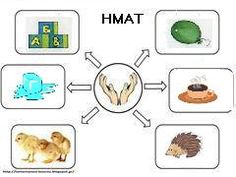 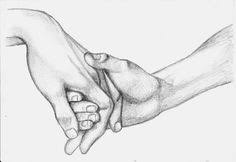  Niekedy je v meste ticho, potom zase ruch, ja to všetko vnímam uchom, používam – SLUCH.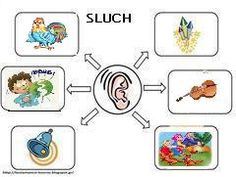 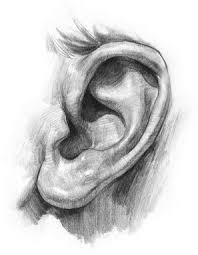 Slnko svieti na oblohe, netieni mu mrak,ja to všetko vnímam dobre, na to slúži – ZRAK.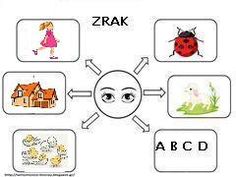 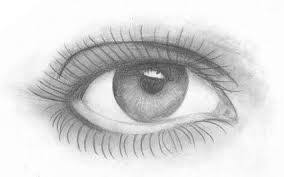 Nosom cítim rôzne vône, sem–tam aj pach,ako je to vlastne možné, pomáha mi – ČUCH.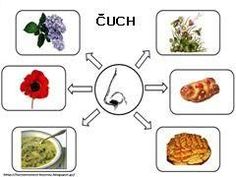 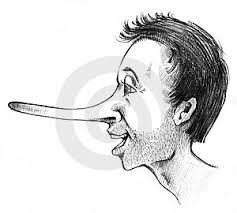 Horké, kyslé, sladké, slané, na všetko mám  CHUŤ,na stole nič nezostane, nemôžem sa hnúť. 8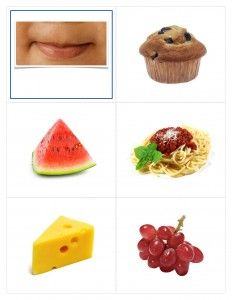 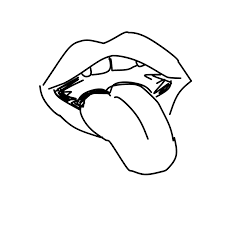 Zopakujme si:         5 zmyslov:                                   HMAT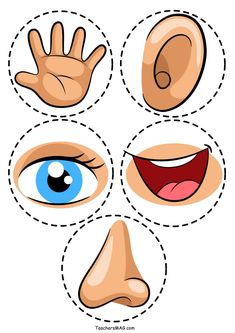                           SLUCH                          ZRAK                          CHUŤ                          ČUCH